SİTEDEN HABERLER(Site Yöneticisi : Hocaoğlu)» Sultanahmet Buluşmasıwww.mehmetogluihsantekoglu.com ve www.ihsantekoglu.com Sitemizde tarihi yazıları yayınlanan üç değerli yazar Sultanahmet’te buluştu. Trabzon Maçka’da yaşayan ve kitaplarını Ormanüstü Köyü’ndeki çiftliğinde yazan Tarihçi Yazar “Adnan Durmuş” arşiv çalışmaları için İstanbul’a geldiğinde, Sitemizin İlahiyatçı Yazarı “İhsan Tekoğlu”nu ziyaret etmektedir. Yazar Adnan Durmuş’un bu ziyaretlerine Giresun’un Alucra İlçesi’nden olup İstanbul’da yaşayan Tarihçi Yazar ve Nahhat “Murat Dursun Tosun” da katılmaktadır. 13 Kasım 2013 günü bu değerli yazarlar Sultanahmet’te buluşup ; tarihi ve bilimsel sohbet toplantısı yapmışlar ve hasret gidermişlerdir. Kendilerine sohbetin gündemini sorduğumuzda, gündemin genel “Türk Tarihi” olduğunu söylemişlerdir. “Türk ve İslam Dünyası”nın geçmiş muhteşem günleriyle, günümüzde içine düştüğü hazin durumu kıyaslamışlar ve örnekler vererek ; çözüm yollarını aramaya çalışmışlardır. Aşağıdaki fotoğraf saatler süren sohbetin bir anısı olarak tarihe geçmiştir     :  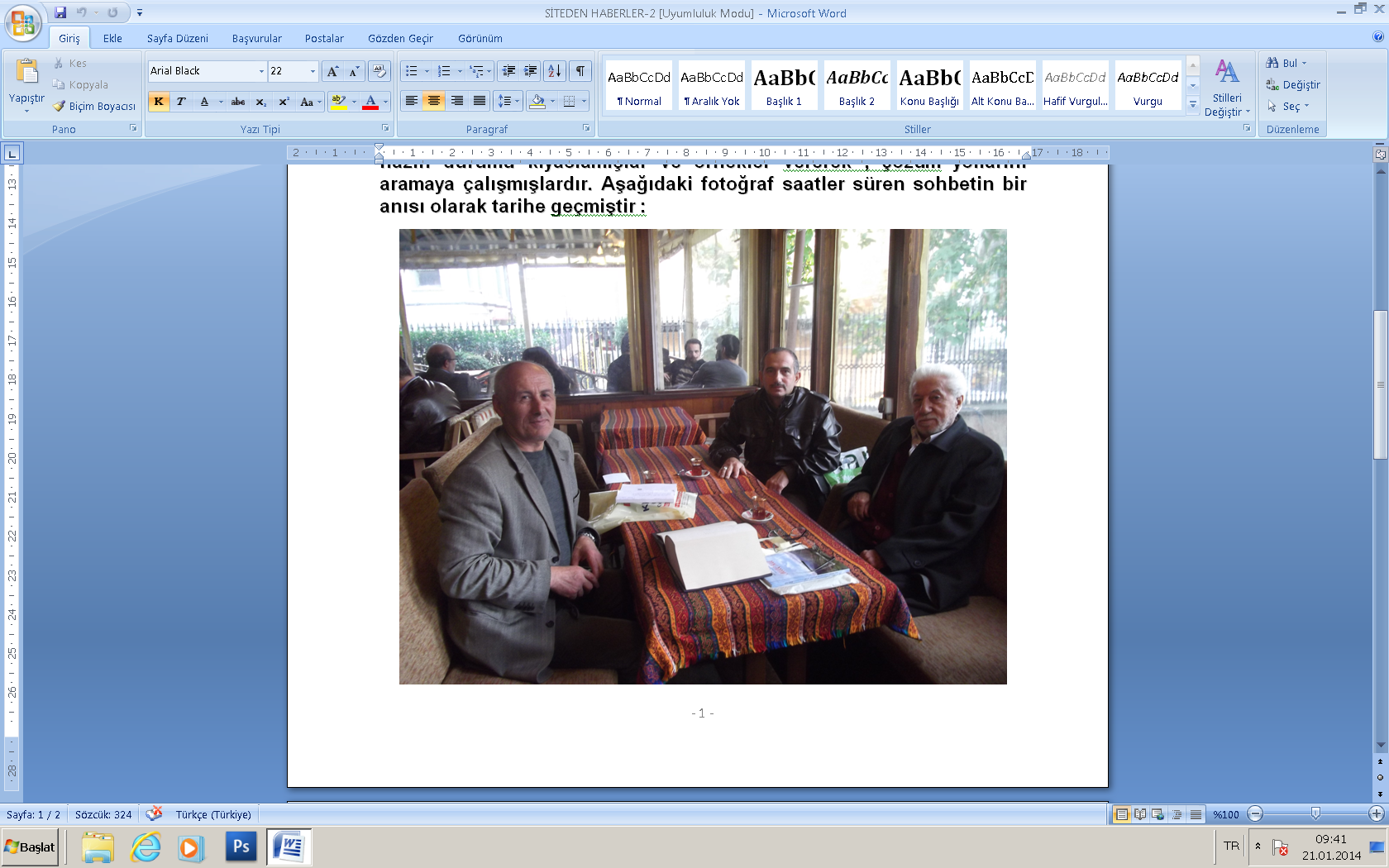 Dost yazarları tanıyalım1- Adnan DurmuşTarihçi Yazar Adnan Durmuş’un, yayınlanmış ve yayınlanacak birçok eseri vardır. Yayınlanmış 5 (beş) eseri sırasıyla : “Tarih ve Kültürü ile Ormanüstü Köyü”, “Tarih ve Kültürü ile Maçka”, “Tarih ve Kültürü ile Hamsiköy ve Meryemana Vadisi Maçka”, “Vazelon Sözleşmeleri” ve “Tarih ve Kültürü ile Yazlık Köyü Maçka” isimlerini taşımaktadır. (Değerli Yazar Adnan Durmuş Bey’e çalışmalarında başarılar dileriz.)2- Murat Dursun TosunTarihçi Yazar ve Nahhat Murat Dursun Tosun’un çeşitli yayın organlarında yayınlanmış 490 (dört yüz doksan) bilimsel makalesi bulunmaktadır. Ayrıca “Yaşayan Tarih” konulu 45 (kırk beş) röportajı yayınlanmıştır. Son olarak “Çeçenzade Hacı Hasan Paşa ve Oğlu Bektaş Bey’in Hayatı” ismini verdiği kitap çalışması devam etmektedir. (Değerli Yazar ve Nahhat Murat Dursun Tosun Bey’e çalışmalarında başarılar dileriz. Site adresi : www.muratdursuntosun.wordpress.com)3- İhsan Tekoğluİlahiyatçı Yazar İhsan Tekoğlu’nun yüzlerce dini, milli, sosyal ve tarihi makalesi vardır. Bu yazıları birçok yazılı ve görsel yayın organında yayınlanmış ve yayınlanmaktadır. En son yazdığı “Yusuf Has Hacib Bilge”nin muhteşem eseri “Kutadgu Bilig’den Seçmeler” yazı dizisidir. Bu yazı dizisi aylık “Yesevi Dergisi”nde yayınlanmaktadır. İhsan Tekoğlu’nun devam eden birçok kitap çalışması da vardır. (Bu değerli üç yazarın başarılarının devamını dileriz.) (02 Aralık 2013)(Site Yöneticisi : Hocaoğlu) www.ihsantekoglu.com  www.mehmetogluihsantekoglu.com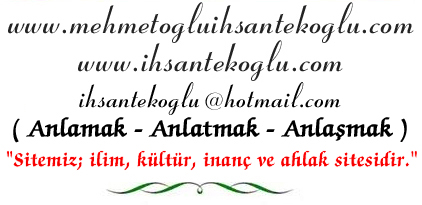 